TONALÁ, JALISCO (16/AGO/2012).- Un joven de 19 años edad fue acribillado a balazos en el municipio de Tonalá, al filo de la medianoche de ayer.

Los hechos se registraron sobre la calle Real de las Primaveras, casi a su cruce con Real de las Parotas, en la colonia Camichines, en el mencionado municipio metropolitano.

La víctima, Oswaldo Ismael Lemus, presentó varios impactos de proyectil de arma de fuego. A decir de su padre, José Manuel Lemus quien presenció la ejecución, el joven era parte de una riña callejera cuando varios sujetos lo privaron de la vida a tiros.

El cadáver fue trasladado a las instalaciones del Servicio Médico Forense para realizarle la autopsia de ley.

Las autoridades de dicha localidad informaron que se deconoce la identidad de los responsables.Miguel Osorio. (2017) joven muere tras ser agredido a tiros en Tonalá. 24/02/17 sitio web: http://www.informador.com.mx/jalisco/2012/398031/6/joven-muere-tras-ser-agredido-a-tiros-en-tonala.htmJoven fue asesinado a balazos en calles del municipio de Tonalá, sin que hasta el momento se sepa de o de los agresores.La agresión tuvo lugar cerca de las 10 de la noche en las calles Francisco Villa y Clavel, en la colonia La Jauja, dentro de este municipio.En el sitio las autoridades encontraron a un muchacho de 18 años de edad, el cual había fallecido, después de una agresión DIRECTA de varios tiros.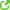 Del causante, sólo se sabe que luego de haber cometido el crimen escapó pie a tierra con rumbo desconocido y pese a que la policía tonalteca llevó a cabo un operativo para dar con su paradero, no fue posible su localización.Al sitio arribaron cuerpos de emergencia para dar ayuda al ahora occiso, pero sólo confirmaron la muerte de la víctima.Autoridades refieren que el agresor posiblemente habría sido un vecino del joven con el que frecuentemente tenía discusiones, sin embargo, hasta ahora no se ha confirmado esta información.Asimismo, llegaron elementos del Instituto Jalisciense de Ciencias Forenses, para el levantamiento del cuerpo y su traslado a sus instalaciones para la autopsia de ley.Cesar Huerta. (2017) Matan a joven en Tonalá. 24/2/17. Reporte Jalisco sitio web: https://reportejalisco.com/2017/02/22/matan-a-joven-en-tonala/La noche de este martes hirieron y dieron muerte a un joven de aproximadamente 17 años en las calles Clavel y Francisco Villa en la colonia La Jauja en el municipio de Tonalá.Al arribar elementos de la Policía Municipal se encontraron con el menor tirado en el asfalto presentando heridas de bala en la cabeza.Según testigos, previo al hecho, el ahora occiso protagonizó una pelea con algunos sujetos, aparentemente uno de ellos sacó una pistola y disparó en la cabeza al joven.Al lugar llegaron los paramédicos los cuales ya no pudieron hacer nada e informaron que la muerte fue prácticamente al instante.Policías Estatales y municipales montaron un operativo para dar con los responsables, hasta el momento no se ha reportado ninguna detención en torno a esta muerte.La Fiscalía del Estado ya hace las indagaciones correspondientes, por el momento se presume que fue por pandillerismo.Admin. (2017) 	Muere un joven de 17 años en Tonalá. 24/2/2017. La neta es roja sitio web: http://lanotaesroja.com.mx/2017/02/muere-joven-17-anos-tonala/Azul: VerbosRojo: AdjetivosConclusión del tema:Hay quienes usan más signos de puntuación, mas verbos, mas adjetivos. Pero eso no te garantiza ser mejor noticia que las demás y que una misma noticia puede ser redactada de muchas formas diferente gracias al autor que la escribe.1 noticia:Adjetivos: 0Verbos:4Signos de puntuación:62 noticia:Adjetivos: 0Verbos:9Signos de puntuación: 143 noticia:Adjetivos: 1Verbos:8Signos de puntuación: 8